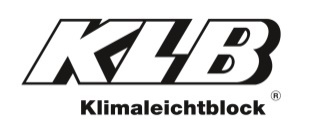 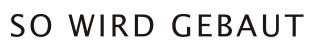 PresseinformationKLB Klimaleichtblock GmbH, Lohmannstraße 31, 56626 AndernachAbdruck honorarfrei. Belegexemplar und Rückfragen bitte an:dako pr, Manforter Straße 133, 51373 Leverkusen, Tel.: 02 14 - 20 69 1005/21-03KLB Klimaleichtblock GmbHFür ein sicheres ZuhauseMassives Leichtbeton-Mauerwerk schützt wirksam vor EinbrechernEigenheime gelten als beliebte Zielobjekte von Einbrechern. Wirksamen Schutz vor ungebetenen Gästen bietet eine Gebäudehülle aus möglichst stabilen Baustoffen, in die sich auch einbruchhemmende Türen und Fenster integrieren lassen. Außenwände aus Leichtbetonsteinen stellen hier aufgrund ihrer Massivität eine besonders gute Lösung dar. Dies bestätigt jetzt auch das renommierte Institut für Fenstertechnik (ift Rosenheim): Dort wurde der Baustoff in einem mehrstufigen Verfahren getestet – und hielt dabei allen Angriffen auf die Gebäudehülle stand. Damit sind Außenwände aus Leichtbeton sogar für den Einbau einbruchhemmender Elemente der polizeilich empfohlenen Einbruchschutzklasse RC2 geeignet.Ob durch Home Office, Kontaktbeschränkungen oder Ausgangssperren: Seit der Pandemie verbringt ein Großteil der Bürger in Deutschland vermehrt Zeit in den eigenen vier Wänden. Damit geht auch ein hohes Risiko für Einbrecher einher. Kein Wunder also, dass die Anzahl von Wohnungseinbrüchen in 2020 einen Tiefstwert erreichte. Leider werden diese Zahlen mit Ende der Pandemie wieder ansteigen. Aber auch dann können die Familien beruhigt sein, die sich bei der Errichtung ihres Eigenheims für Außenwände aus massivem Leichtbeton entschieden haben.Massive Wände für massive Sicherheit„Die Beschaffenheit massiver Leichtbetonsteine bietet zahlreiche bauphysikalische Vorteile. Einer davon ist: Sie eignen sich gut als Befestigungsgrund für einbruchhemmende Bauteile wie Fenster und Türen“, erklärt Diplom-Ingenieur Andreas Krechting von KLB Klimaleichtblock (Andernach). Dies bestätigen auch jüngste Tests des ift Rosenheim: Dort hielt das System aus Fenster, Befestigungsmittel und KLB-Leichtbetonsteinen verschiedenen Angriffen auf die Gebäudehülle stand. Damit ließ sich die normativ geforderte Widerstandszeit problemlos erfüllen.Und Zeit ist ein wichtiger Risikofaktor für Einbrecher. In Folge der Prüfung gelten Außenwände aus KLB-Leichtbetonsteinen nunmehr als geeignet für den Einbau von einbruchhemmenden Bauteilen der polizeilich empfohlenen Widerstandsklasse RC2. Und bei deren Anschaffung gibt es sogar finanzielle Hilfen für Bauherren: So bietet beispielweise die Kreditanstalt für Wiederaufbau (KfW) einen finanziellen Zuschuss von bis zu 1.600 Euro für Maßnahmen zum Schutz vor Einbrüchen an.Nähere Informationen zum Thema „Einbruchschutz mit Leichtbeton“ erhalten interessierte Bauherren direkt bei KLB Klimaleichtblock – online (www.klb-klimaleichtblock.de), telefonisch (02632-25770) oder per E-Mail (info@klb.de).ca. 2.500 ZeichenDieser Text ist auch online abrufbar unter www.klb-klimaleichtblock.de (Rubrik: News) oder unter www.dako-pr.de.Bildunterschriften[21-03 Einbruchschutz]Schutz vor ungebetenen Gästen: Eigenheime aus massivem Leichtbeton-Mauerwerk sind für Einbrecher ein riskanter Zeitschlucker. Foto: KLB Klimaleichtblock[21-03 Leichtbetonstein]Eine Untersuchung des renommierten Institutes für Fenstertechnik (ift Rosenheim) zeigt: Leichtbetonsteine von KLB Klimaleichtblock gewährleisten aufgrund ihrer Massivität einen hohen Einbruchschutz.Foto: KLB KlimaleichtblockRückfragen beantwortet gern